Mobiliser le langage dans toutes ses dimensions : compréhension Compétence : trouver une information implicite (qui n’est pas dite) grâce à d’autres informations et ses propres connaissances.Lisez ce texte à votre enfant sans lui montrer l’image puis posez-lui la question.Si votre enfant a besoin d’aide, montrez lui l’image.Si votre enfant a besoin d’aide : pour expliquer le mot fripé montrez-lui les images en lui faisant observer l’aspect de la peau mais sans parler d’eau ni de bain. 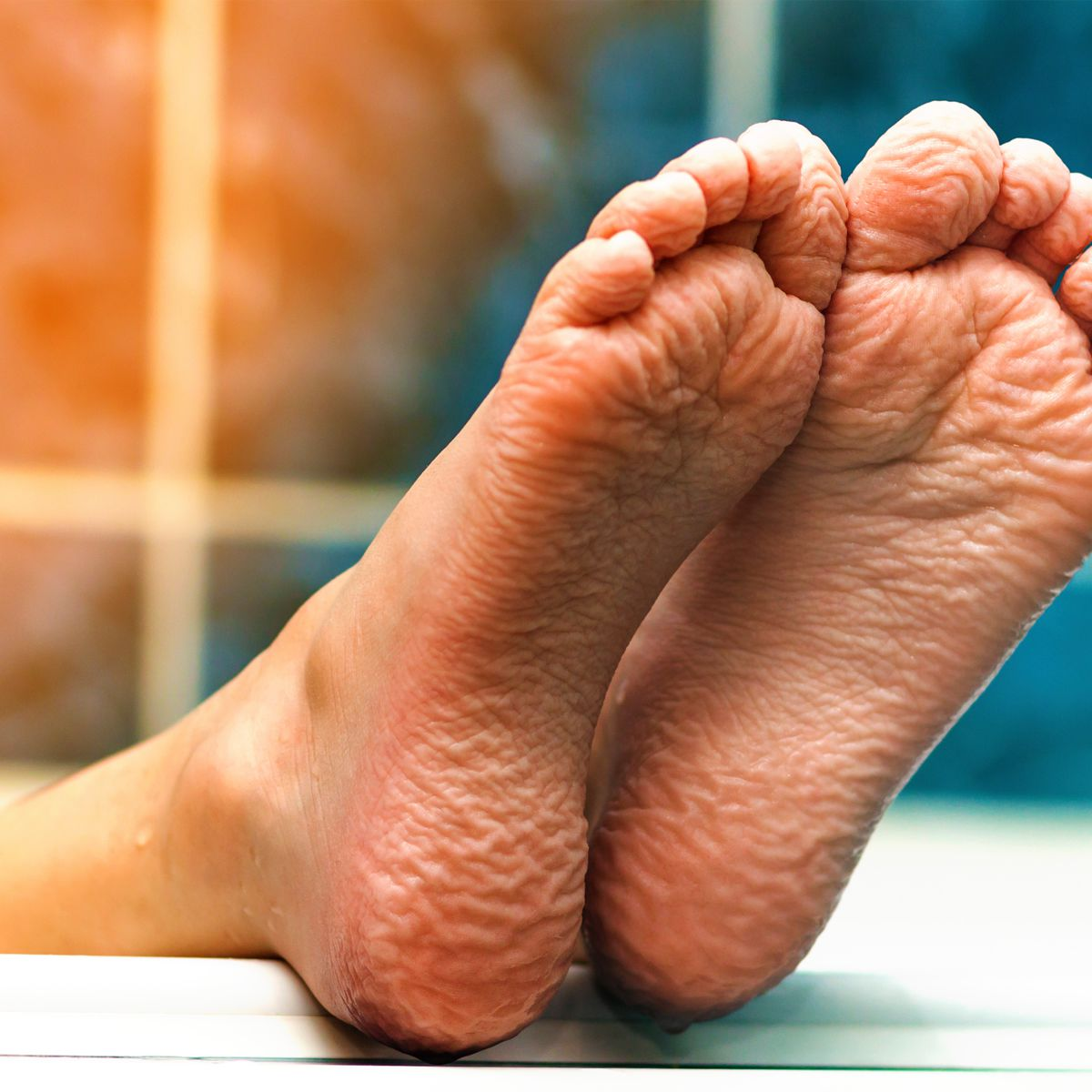 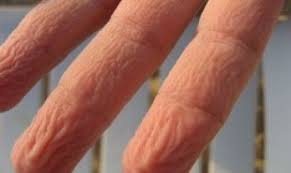 Cela fait presque une heure que Salim joue avec sesjouets en plastique : petits et grands bateaux, canard, arrosoir…Quand, tout-à-coup, il regarda ses mains : elles étaient toutes fripées !Où se trouve Salim ? (Réponse : dans son bain)